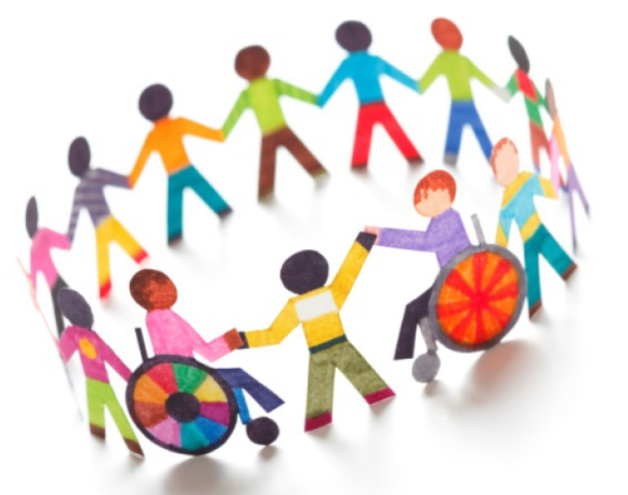 Formazione  “lo sport e la disabilitàQuest’Ufficio dell’VIII Ambito Territoriale di  Vercelli ,con la collaborazione della Scuola Regionale dello SPORT e la condivisione e la collaborazione del Comune di  Vercelli , e l’intervento di Special Olimpics e Rotary Viverone Lago , organizza il Corso Formativo relativo alla disabilità per Docenti. La Formazione vuole dare informazioni a tutti coloro che si rapportano e operano con soggetti diversamente abili per una corretta accoglienza ed un approccio positivo all’interno dei luoghi  Scolastici ed allo sport.L’attività motoria e sportiva come mezzo Educativo e di Sviluppo di Competenze.Si propone inoltre, di migliorare le conoscenze per una adeguata promozione e gestione dell’attività sportiva rivolta alle persone con disabilità.Il Corso di  Formazione vuole   contribuire a fornire agli alunni diversamente abili l’attività motoria e sportiva un  mezzo educativo e di sviluppo di competenze da parte dei Docenti di Scienze Motorie e Docenti  di sostegno.Le  opportunità motorie per la  crescita personale degli alunni con disabilità , come strumento di apprendimento e conquista di autonomia con l’inclusione del benessere fisico e psicologico.Obiettivi Fornire ai partecipanti una formazione teorica di base relativa alle disabilità fisiche mentali e sensoriali ed un implementazione pratica nell’attività motoria a finalità inclusiva . La formazione valorizzerà l’acquisizione di conoscenze specifiche .Il corso consente al docente di sviluppare competenze che gli consentano di operare nell’ambito delle attività rivolte a persone disabili secondo obiettivi di socializzazione, ed avvicinamento allo Sport con  stimolazione di abilità e costruzione di autonomie nel contesto motorio-sportivo. Organizzazione di attività per l’apprendimento e lo sviluppo delle competenze di base.Attività formativa e di baseAttività ludico motoria•  Il gioco e la socializzazione
Apprendimento del movimento  Movimenti base e didattica di insegnamento delle dei giochi con la pallaProgetto Special Olimpics Primaria e Sec.1-2-grado“yap  young atleth program “ solo primaria riferito alle classi 1-2Il corso di Formazione riservato ai Docenti che operano negli Istituti della Provincia di Vercelli , intende costruire un percorso di approfondimento ai “Docenti di Scienze motorie “ed ai “Docenti  di Sostegno” al fine di creare un percorso formativo e sportivo per i ragazzi e adolescenti  della scuola di tutti gli ordini di grado dai 6 anni ai 18 ,al fine di dare informazioni per una corretta accoglienza ed un approccio positivo all’interno dei luoghi di sport e migliorare le conoscenze per una adeguata promozione e gestione dell’attività sportiva rivolta alle persone con disabilità.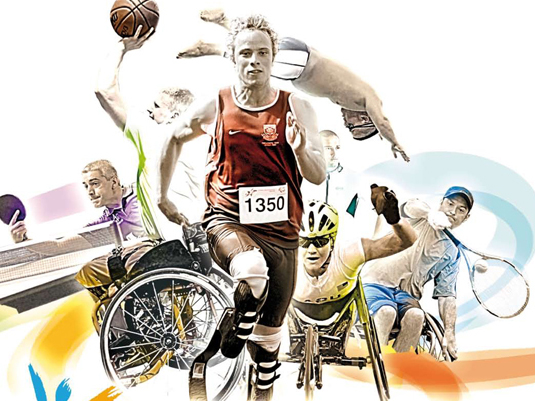                                                                      P r o g r a m m aDESTINATARI:docenti educazione fisica e docenti di sostegno delle scuole secondarie ,laureati in scienze motorieCRIPTA    S.ANDREA  –  VERCELLI  AREA TEORICAPALESTRA  I.I.S CAVOUR  (da definire)–  CSO ITALIA  VERCELLI   attività in palestra Ore 08.30 - 09.00	Accoglienza e Accredito insegnantiAREA TEMATICA  1 – parte teorica  giovedì   17  novembre 2016Ore 9,00 -13,00       Teoria inerente il deficit cognitivo ,motorio e sensoriale PSICOLOGA DOTT.SSA SARA SALUTADOCENTE UNIVERSITA’ – VERCELLI   Ore 14,00 -17,00     funzione e ruolo del docente  nell’attività sportiva    Scolastica ed extra  scolastica Docente   ELENA GROSSO SCUOLA REGIONALE DELO SPORT CONI                        AREA TEMATICA  2 – parte teorica giovedì 12  gennaio2017Ore 9,00 -10,30  prof. Antonio RubinoOre 10,30 -13,30  ELENA GROSSO SCUOLA REGIONALE DELO SPORT CONIDidattica inclusiva ed individualizzata nella scuola ,integrazione dello studente disabile nell’attività sportiva e didatticaAREA TEMATICA  3– parte teorica giovedì 23 febbraio 2017Ore 9,00 -13,30         Progetto Special Olimpics a scuola                                           Direttore regionale Charlie Cremonte        Direttore provinciale    Milly Cometti –Motor activits training-programper  alunni con grave disabilitàPrimaria -“yap  young atleth program “ solo primaria classi 1-2-parte pratica  giovedì 23 febbraio 2017Ore 14,30-17,30 Teoria e attività sportiva relativa a discipline motorie specifiche        PROF. RUBINO tecnico federazione  bocce